Ortu Hassenbrook Academy                  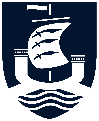 Hassenbrook Road Stanford-Le-Hope Essex SS17 0NSTel: 01375 671566www.Hassenbrook.org.ukPerson Specification Cover SupervisorEducation and QualificationsEssentialDesirableL3 Qualification (Voc/A Levels)Experience in teaching Sixth Form StudentsCommitment to personal/professional developmentExperienceEssentialDesirable1or more years of teaching 11 – 19 year oldsGeneral experience of working with students outside of teachingExperience with Managing the conduct of 11 – 16 year oldsTeaching and LearningEssentialDesirableProven track record of ability to raise achievement for allCommitted to ensuring excellent standards of behaviour at all timesExcellent communication skillsCommitted to the benefits of pastoral care Skills and AttributesEssentialDesirableAbility to establish good working relationships and effective teamworkAbility to use ICT to maximise differentiationExcellent role model for staff and studentsInnovative approaches to student motivation and pastoral careAbility to generate ideas and drive initiativesPersonal QualitiesEssentialDesirableHigh expectations of students and colleaguesHighly motivated and able to motivate and inspire studentsEnthusiastic and committedA passion for teachingOpen-mindednessA forward-thinking approachExcellent interpersonal skillsAbility to be reflective and self-criticalDisplay calmness under pressurePotential for further promotionCharismatic - having 'a presence’Willingness to develop professionallyWillingness to take on other roles and responsibilities within the SchoolCommitment to professional flexibilityAbility to respond with humour when appropriateNot afraid of hard work